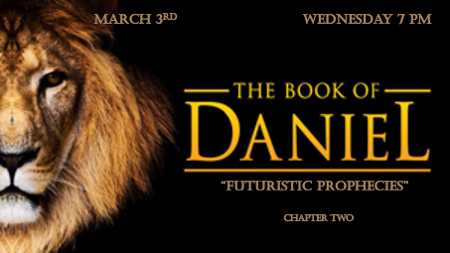 Future generations & the Anti-Christ is Prophesied*Daniel2:1  In the second year of his reign, Nebuchadnezzar had dreams; his mind was troubled, and he could not sleep. 2 So the king summoned the magicians, enchanters, sorcerers and astrologers to tell him what he had dreamed. When they came in and stood before the king, 3 he said to them, "I have had a dream that troubles me and I want to know what it means."4 Then the astrologers answered the king, "May the king live forever! Tell your servants the dream, and we will interpret it."5 The king replied to the astrologers, "This is what I have firmly decided: If you do not tell me what my dream was and interpret it, I will have you cut into pieces and your houses turned into piles of rubble. 6 But if you tell me the dream and explain it, you will receive from me gifts and rewards and great honor. So, tell me the dream and interpret it for me."*Daniel 2:19 During the night the mystery was revealed to Daniel in a vision. Then Daniel praised the God of heaven 20 and said: "Praise be to the name of God forever and ever; wisdom and power are his. 21 He changes times and seasons; he deposes kings and raises up others. He gives wisdom to the wise and knowledge to the discerning.Threats, Dreams, Prayers, and PowerV:1-18 Daniel and his 3 friends are assigned to the area where the sentence of death is coming. They are guiltless yet vulnerable to the sins of others.Hananiah -- Beloved of the Lord – Shadrack means Illumined by the Sun GodMishael --  Who is as God – Meshack means who is like the Moon GodAzariah – The Lord is my help – Abednego means servant of Nego (Lucifer)V:19 Prayer meetings can change everything.V:20-21 Praising God forever and ever, but why?He is Wisdom. He is Power. He changes times and seasons.He deposes kings.He raises up authority. (kings)He gives wisdom to the wise.He gives knowledge to the discerning.*Daniel 2:27 Daniel replied, "No wise man, enchanter, magician or diviner can explain to the king the mystery he has asked about, 28 but there is a God in heaven who reveals mysteries. He has shown King Nebuchadnezzar what will happen in the days to come. Your dream and the visions that passed through your mind as you were lying in bed are these:Daniel 2:36 "This was the dream, and now we will interpret it to the king. 37 Your Majesty, you are the king of kings. The God of heaven has given you dominion and power and might and glory; 38 in your hands he has placed all mankind and the beasts of the field and the birds in the sky. Wherever they live, he has made you ruler over them all. You are that head of gold. 39 "After you, another kingdom will arise, inferior to yours. Next, a third kingdom, one of bronze, will rule over the whole earth. 40 Finally, there will be a fourth kingdom, strong as iron—for iron breaks and smashes everything—and as iron breaks things to pieces, so it will crush and break all the others. 41 Just as you saw that the feet and toes were partly of baked clay and partly of iron, so this will be a divided kingdom; yet it will have some of the strength of iron in it, even as you saw iron mixed with clay. 42 As the toes were partly iron and partly clay, so this kingdom will be partly strong and partly brittle.God Reveals He Knows the Future even its MysteriesV:27-28  Daniel uses the opportunity to teach a foreign leader the wonders of our God.V:36 Daniel gives him the details of the dream & interprets it showing the Omniscient God. V:37-38 Notice! Nebuchadnezzar only had a position of power because the God of heaven gave it to him. The Babylonian empire is the head of Gold in the dream.  V:39-42 Three empires, the Medes-Persian, Greece, and the Roman empire are part of the dream. Then there is a strange Empire with 10 toes mix with iron and clay.Daniel 2:43 And whereas thou sawest iron mixed with miry clay, they shall mingle themselves with the seed of men: but they shall not cleave one to another, even as iron is not mixed with clay. Daniel 2:35 Then the iron, the clay, the bronze, the silver and the gold were all broken to pieces and became like chaff on a threshing floor in the summer. The wind swept them away without leaving a trace. But the rock that struck the statue became a huge mountain and filled the whole earth.Strange Prophecies about the Future Does Daniel 2:43 connect with Genesis 6:2-4 and Jesus teaching on Noah Matthew 24:37-39?Daniel 2:35 The rock that destroys all other empires is this Jesus teaching in Matthew 21:44?V:35 What is the idiom of a huge mountain that fills the whole earth? Daniel 2:48 Then the king placed Daniel in a high position and lavished many gifts on him. He made him ruler over the entire province of Babylon and placed him in charge of all its wise men.